Les cols de MiliAccessoire indispensable de l’hiver, le col remplace l’écharpe. Avec le « petit col de Mili », plus de problème pour les enfants dont les écoles interdisent l’écharpe !Chaque col est doublé d’un tissu tout doux (100% coton) : il ne gratte pas et ne pique pas. Conçu en double taille, le « petit col de Mili » est porté non seulement par les enfants, mais aussi par les parents.Composition : laine (51%), doublure 100% coton, lavable 30°C en machine, attention sèche-linge interditDeux tailles disponibles : taille: S (pour les petites têtes à partir de 2 ans) ou M (pour plus grands et adultes)Tricoté et doublé main  « by MILI »				PRIX : 25€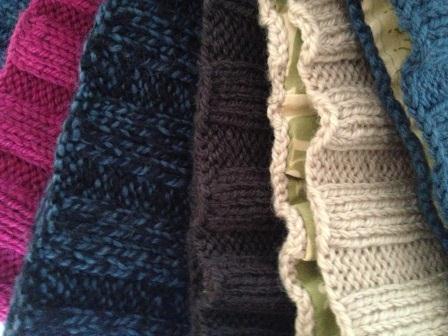 COL ref : ACouleur : marron/grisTaille : S Doublure : 100% coton dominante orange avec motifs petits chiens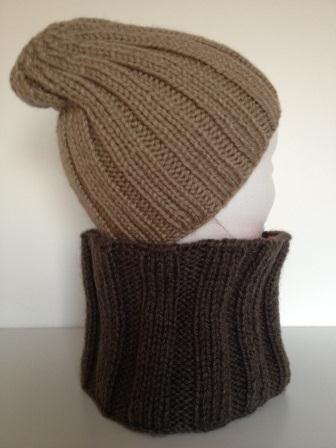 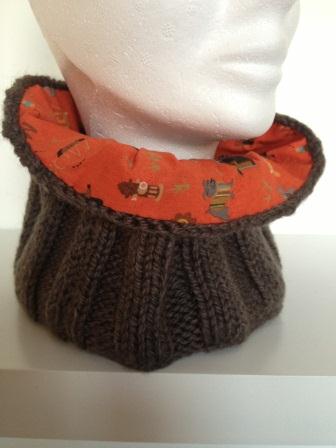 COL ref : BCouleur : gris anthraciteTaille : MDoublure : 100% c couleurs dominantes violet/bleu fleurs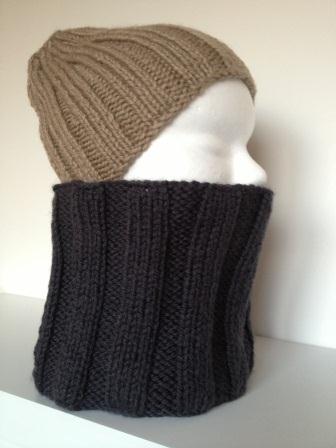 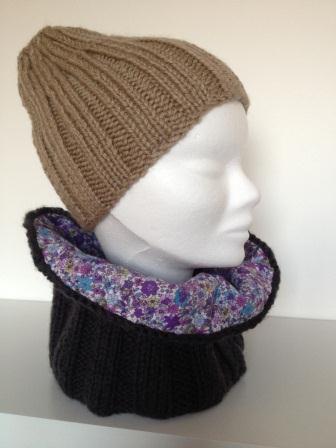 COL ref : CCouleur : beige clairTaille : MDoublure : 100% coton couleur dominante verte claire motifs lettres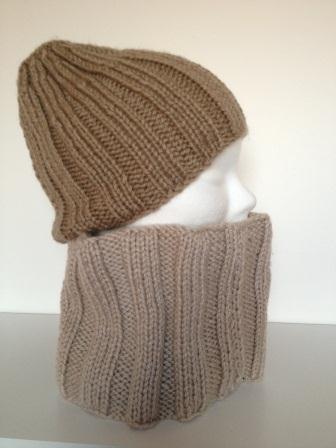 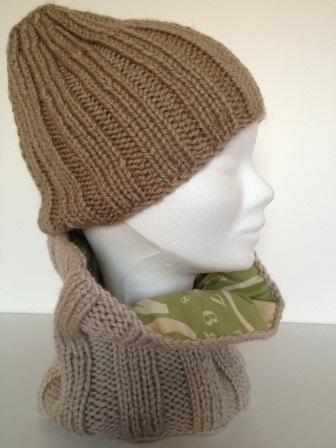 COL ref : DCouleur :bleu canardTaille : MDoublure : 100% coton couleur claire motifs ponctuation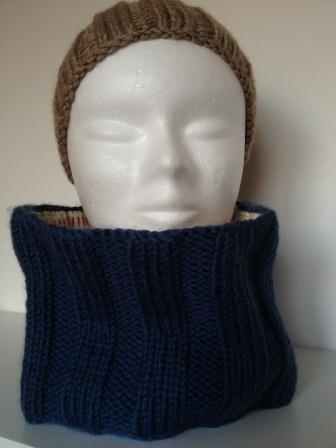 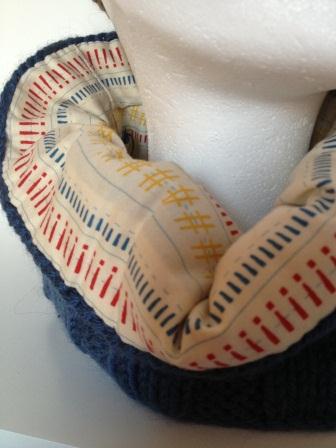 COL ref : ECouleur : bleu électriqueTaille : MDoublure : 100% coton couleur claire motifs marron/bleu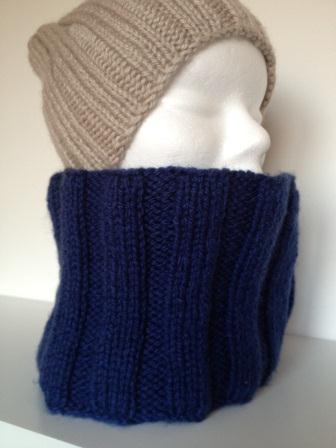 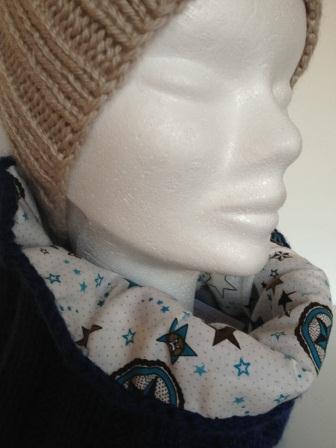 COL ref : FCouleur :gris Taille : MDoublure : 100% coton couleur claire motifs variés vert, jaune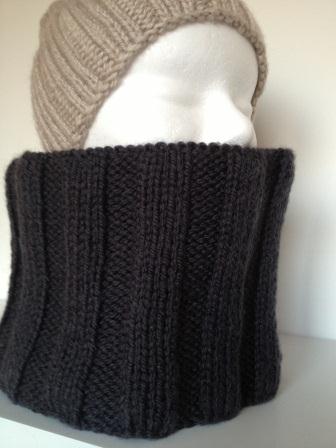 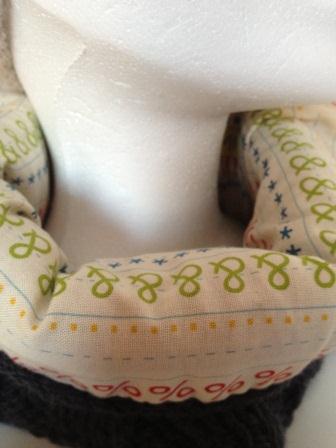 COL ref : GCouleur :fuchsiaTaille : MDoublure : 100% coton couleur violet motif fleurs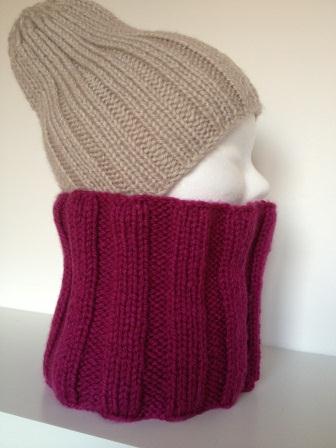 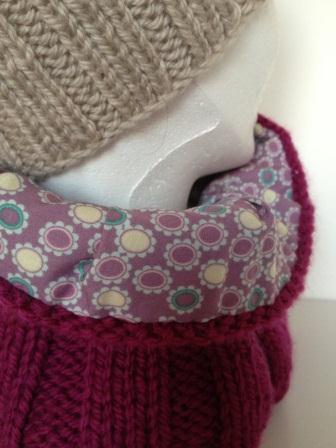 COL ref : HCouleur : fuschiaTaille : SDoublure : 100% coton violet motifs fleurs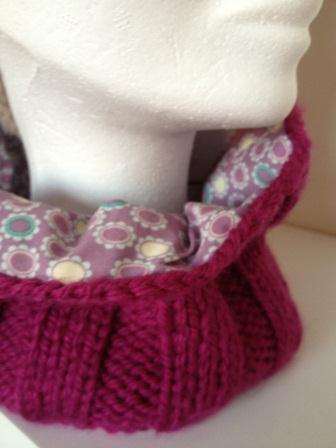 COL ref : ICouleur : bleu chine foncé/clairTaille : SDoublure : 100% coton couleur bleu clair rayé blanc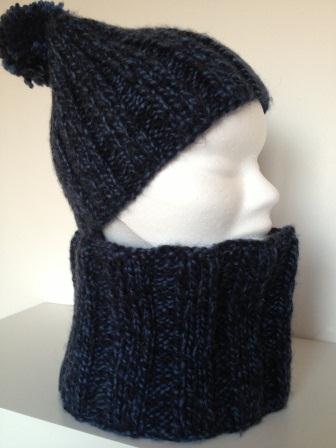 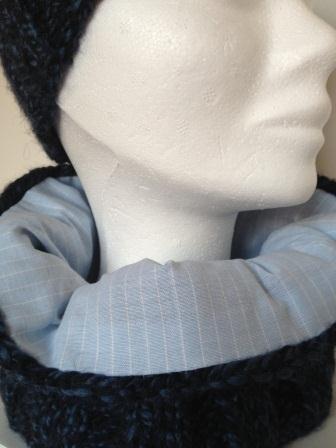 COL ref : JCouleur : chiné bleu/bleu clairTaille : MDoublure : 100% coton couleur bleu clair rayé blanc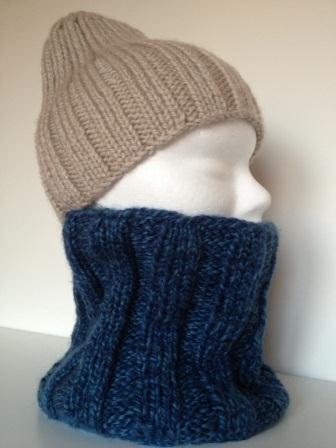 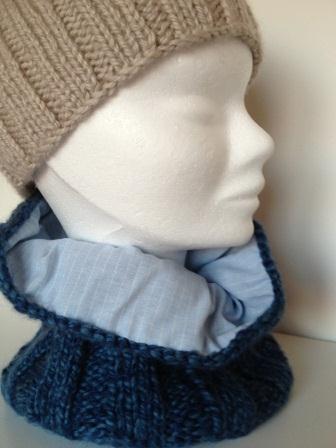 COL ref : KCouleur : gris foncéTaille : MDoublure : 100% coton  couleur claire motifs lettres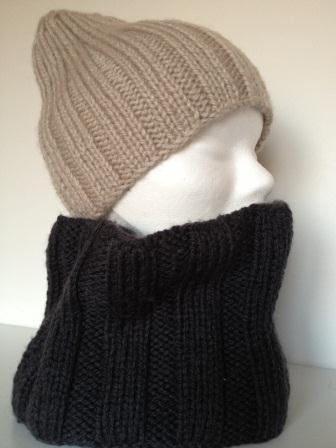 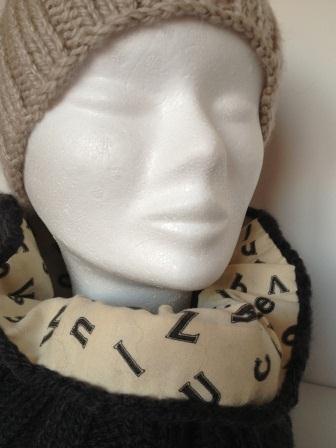 COL ref : LCouleur :gris anthraciteTaille : SDoublure : 100% coton couleur dominante rouge motifs fleurs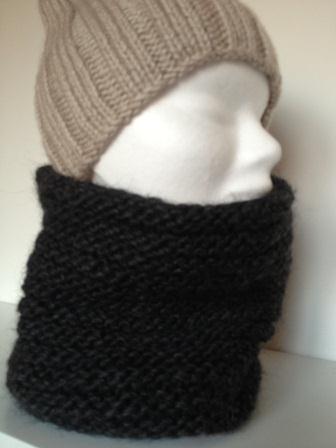 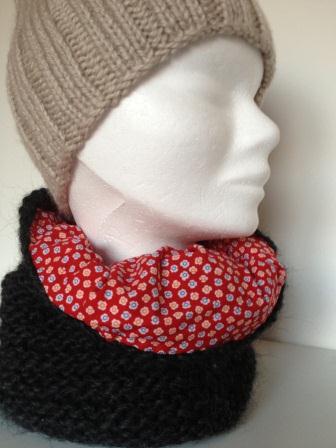 COL ref : MCouleur : beige clairTaille : SDoublure : 100% coton dominante rouge motifs fleurs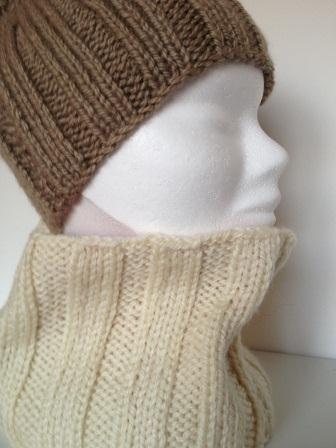 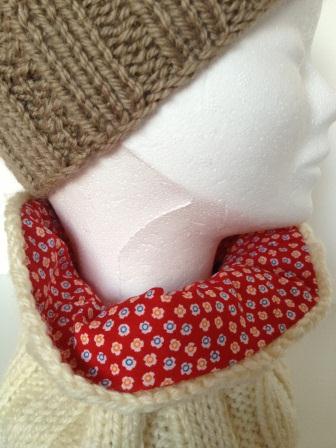 